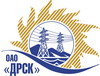 Открытое акционерное общество«Дальневосточная распределительная сетевая  компания»ПРОТОКОЛпроцедуры вскрытия конвертов с заявками участников ПРЕДМЕТ ЗАКУПКИ: открытый запрос предложений на право заключения Договора на выполнение работ для нужд филиала ОАО «ДРСК» «Южно-Якутские электрические сети» Капремонт ПС "СХК"  № 47; ОПУ ПС № 47 "СХК" (закупка 1427 раздела 1.1. ГКПЗ 2014 г.).Плановая стоимость: 669 299,49 руб. без НДС. Указание о проведении закупки от 20.03.2014 № 65.ПРИСУТСТВОВАЛИ: постоянно действующая Закупочная комиссия 2-го уровня ВОПРОСЫ ЗАСЕДАНИЯ КОНКУРСНОЙ КОМИССИИ:В адрес Организатора закупки поступило 2 (две) заявки на участие в закупке.Представители Участников закупки, не пожелали присутствовать на  процедуре вскрытия конвертов с заявками.Дата и время начала процедуры вскрытия конвертов с заявками на участие в закупке: 10:15 часов местного времени 07.04.2014 г Место проведения процедуры вскрытия конвертов с заявками на участие в закупке: 675000, г. Благовещенск, ул. Шевченко 28, каб.244.В конвертах обнаружены заявки следующих Участников закупки:РЕШИЛИ:Утвердить протокол вскрытия конвертов с заявками участниковОтветственный секретарь Закупочной комиссии 2 уровня                                   О.А.МоторинаТехнический секретарь Закупочной комиссии 2 уровня                                        О.В.Чувашова            № 242/УР-Вг. Благовещенск07 апреля 2014 г.№заявкиНаименование Участника закупки и его адрес Предмет и общая цена заявки на участие в закупке1ООО «ТБК» 678960, Республика Саха (Якутия), г. Нерюнгри, ул. Карла Маркса, 27, корп. 2 кв. 46  617 305,0 руб. без НДС (НДС не предусмотрен)2ИП Окунев Артем Сергеевич, 678940, Республика Саха (Якутия), Алданский р-н, п. Н-Куранах, ул. Косомольская 3, кв. 2639 942,0 руб. без НДС (НДС не предусмотрен)